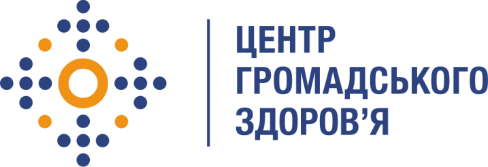 Державна установа
«Центр громадського здоров’я Міністерства охорони здоров’я України» оголошує конкурс на відбір провідного фахівця з публічних закупівельНазва позиції: Провідний фахівець з публічних закупівель – уповноважена особа.Інформація щодо установи:Головним завданнями Державної установи «Центр громадського здоров’я Міністерства охорони здоров’я України» (далі – Центр) є діяльність у сфері громадського здоров’я. Центр виконує лікувально-профілактичні, науково-практичні та організаційно-методичні функції у сфері охорони здоров’я з метою забезпечення якості лікування хворих на cоціально-небезпечні захворювання, зокрема ВІЛ/СНІД, туберкульоз, наркозалежність, вірусні гепатити тощо, попередження захворювань в контексті розбудови системи громадського здоров’я. Центр приймає участь в розробці регуляторної політики і взаємодіє з іншими міністерствами, науково-дослідними установами, міжнародними установами та громадськими організаціями, що працюють в сфері громадського здоров’я та протидії соціально небезпечним захворюванням.Основні обов'язки:Взаємодія з внутрішнім замовником Участь у переговорах щодо умов контрактів, кваліфікаційних критеріїв для постачальниківУчасть у розробці та впровадженні закупівельних стратегій Центру.Підготовка тендерної документації для закупівлі товарів та послуг у сфері громадського здоров’я (медичних виробів та лікарських засобів, послуг профілактики ВІЛ, послуг лабораторного дослідження, організація заходів, організація інформаційних компаній).Проведення закупівельних процедур товарів та послуг у сфері громадського здоров’я в електронній системі публічних закупівель  відповідно до Закону України "Про публічні закупівлі".Оприлюднення інформації та звітів щодо результатів публічних закупівель відповідно до Закону України «Про публічні закупівлі».Підготовка закупівельних контрактів та співпраця з структурними підрозділами Центру для їх затвердження.Встановлення плідних відносин з представниками ринку, конструктивні переговори з представниками ринку для участі у закупівлях Центру.Підтримка та наповнення контактної бази постачальників та виробників.Професійні та кваліфікаційні вимоги:Вища освіта.Додаткова освіта в публічних закупівлях – бажана.Не менше двох років досвіду роботи у сфері закупівель;Належний обсяг знань чинного законодавства у сфері публічних закупівель та практику його застосування.Знання українського законодавства у сфері публічних закупівель, розуміння механізму закупівель, планування та бюджетування – бажано.Впевнений користувач пакету програм Office.Вільне володіння українською, базове - англійською мовою.Відмінні аналітичні та організаційні навички.Уміння виявляти потенційні можливості та мінімізувати ризики.Навички ведення переговорів для досягнення оптимальних рішень та збереження довготривалих відносин з постачальниками.Резюме мають бути надіслані електронною поштою на електронну адресу: vacancies@phc.org.ua. В темі листа, будь ласка, зазначте: «287 - 2019 Провідний фахівець з публічних закупівель – уповноважена особа».Термін подання документів – до 20 грудня  2019 року.За результатами відбору резюме успішні кандидати будуть запрошені до участі у співбесіді. У зв’язку з великою кількістю заявок, ми будемо контактувати лише з кандидатами, запрошеними на співбесіду. Умови завдання та контракту можуть бути докладніше обговорені під час співбесіди.Державна установа «Центр громадського здоров’я Міністерства охорони здоров’я України» залишає за собою право повторно розмістити оголошення про вакансію, скасувати конкурс на заміщення вакансії, запропонувати посаду зі зміненими обов’язками чи з іншою тривалістю контракту.